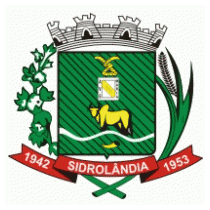 PREFEITURA MUNICIPAL DE SIDROLÂNDIA ESTADO DO MATO GROSSO DO SULTERMO DE COMPROMISSOEu, ______________________________________________________________, abaixo assinado(a), portador da cédula de identidade RG _____________________________ e inscrito(a) no CPF sob nº ____________________________, na qualidade de estudante do Curso Superior de ______________________________, ao protocolar meu pedido de Bolsa Transporte Universitário, ME COMPROMETO a prestar 08 (OITO) horas de serviço em favor da Municipalidade.Ainda, declaro, sob as penas da lei, que possuo renda familiar no importe de R$ ______________________________________.E por ser a expressão da verdade, assino o presente, para que surta seus legais e jurídicos efeitos. Sidrolândia/MS, _____de________de 2019._______________________________________ESTUDANTE